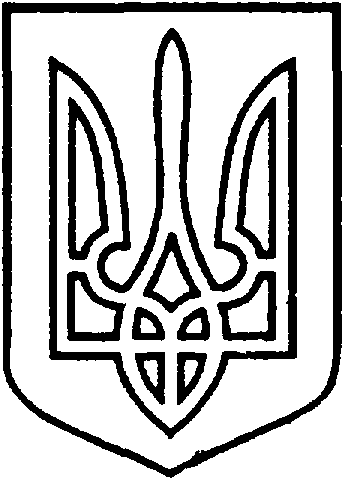 СЄВЄРОДОНЕЦЬКА МІСЬКА ВІЙСЬКОВО-ЦИВІЛЬНА АДМІНІСТРАЦІЯ  СЄВЄРОДОНЕЦЬКОГО РАЙОНУ  ЛУГАНСЬКОЇ  ОБЛАСТІРОЗПОРЯДЖЕННЯкерівника Сєвєродонецької міської  військово-цивільної адміністрації24 листопада2021  року                                                              № 2384Про включення до переліку другого типу об'єктів нерухомого майнаКеруючись частиною першою ст. 1, частиною дванадцятою ст. 3, пунктом 12 частини першої ст. 4, пунктом 8 частини третьої ст. 6 Закону України «Про військово-цивільні адміністрації», Законом України «Про місцеве самоврядування в Україні», Законом України «Про оренду державного та комунального майна», постановою Кабінету Міністрів України «Деякі питання оренди державного та комунального майна» від 03.06.2020 № 483, враховуючи звернення АТ «Укрпошта» від 07.09.2021 № 05-1167, управління освіти Сєвєродонецької міської військово-цивільної адміністрації Сєвєродонецького району Луганської областівід 22.09.2021 №1459, КНП «Сєвєродонецький центр первинної медико-санітарної допомоги» Сєвєродонецької міської ради від 21.10.2021 № 607, від 24.11.2021 № 695, КНП Луганської обласної ради «Луганський регіональний центр екстреної медичної допомоги та медицини катастроф» від 29.10.2021 № 01-05/1146, КНП «Міська стоматологічна поліклініка» Сєвєродонецької міської ради від 22.11.2021         № 179, службову записку Смолянинівськогостаростинського округу Сєвєродонецької міської військово-цивільної адміністраціївід 04.11.2021 № 306 щодо включення об’єктів до переліку другого типу,зобовʼязую:Включити в перелік другого типу наступніоб’єкти нерухомого  майна, що належать до комунальної власності Сєвєродонецької міської територіальної громади та підлягають передачі в оренду без аукціону: 2.	Дане розпорядження підлягає оприлюдненню.3.	Контроль за виконанням цього розпорядження покласти на першого заступника керівника Сєвєродонецької міської військово-цивільної адміністрації Ігоря РОБОЧОГО.Керівник Сєвєродонецької міськоївійськово-цивільної адміністрації			Олександр СТРЮК№з/пНайменування обєктуІнв. №Адреса розташуванняХарактеристикаПлоща кв.мЦільове використанняБалансоутримувач –  Сєвєродонецька міська військово-цивільна  адміністрація Сєвєродонецького району Луганської областіБалансоутримувач –  Сєвєродонецька міська військово-цивільна  адміністрація Сєвєродонецького району Луганської областіБалансоутримувач –  Сєвєродонецька міська військово-цивільна  адміністрація Сєвєродонецького району Луганської областіБалансоутримувач –  Сєвєродонецька міська військово-цивільна  адміністрація Сєвєродонецького району Луганської областіБалансоутримувач –  Сєвєродонецька міська військово-цивільна  адміністрація Сєвєродонецького району Луганської областіБалансоутримувач –  Сєвєродонецька міська військово-цивільна  адміністрація Сєвєродонецького району Луганської областіБалансоутримувач –  Сєвєродонецька міська військово-цивільна  адміністрація Сєвєродонецького району Луганської областіБалансоутримувач –  Сєвєродонецька міська військово-цивільна  адміністрація Сєвєродонецького району Луганської області1Частина нежитлового приміщенняс. Єпіфанівка, вул. Жданова, 74Частина нежитлового приміщення на 1-му поверсі 2-поверхової адміністративної будівлі  (каб. №№ 1-18, 1-19, 1-21)37,4Відділення АТ «Укрпошта»(суб’єктгосподарювання, що надає соціально-важливі послуги)2Частина нежитлового приміщенняс. Єпіфанівка, вул. Жданова, 74Частина нежитлового приміщення на 1-му поверсі 2-поверхової адміністративної будівлі (кабінети №№1-4,,1-5,1-6,1-7) загальною площею 40,3 (корисна плоша 38,7 кв.м, площа загального користування -1,6 кв.м)40,3Розміщення державного або комунального закладу охорони здоров’я (суб’єктгосподарювання, що надає соціально-важливі послуги)Балансоутримувач – Сєвєродонецький міжшкільний ресурсний центрБалансоутримувач – Сєвєродонецький міжшкільний ресурсний центрБалансоутримувач – Сєвєродонецький міжшкільний ресурсний центрБалансоутримувач – Сєвєродонецький міжшкільний ресурсний центрБалансоутримувач – Сєвєродонецький міжшкільний ресурсний центрБалансоутримувач – Сєвєродонецький міжшкільний ресурсний центрБалансоутримувач – Сєвєродонецький міжшкільний ресурсний центр3Нежитлові  приміщення м.Сєвєродонецькпр. Гвардійський, буд. 22-бНежитлові приміщення (№№233-246), розташовані  на другому поверсі2 поверхової будівлі Міжшкільного ресурсного центру. Забезпечені водопостачанням, опаленням, електропостачанням, каналізацією.276,2Розміщення бюджетної організації зі збереженням цільового використання майна відповідно до п. 29 Порядку, що затверджений Постановою КМУ від 03.06.2020 № 483.Фонд комунального майна Сєвєродонецької міської військово-цивільної адміністрації Сєвєродонецького району Луганської областіФонд комунального майна Сєвєродонецької міської військово-цивільної адміністрації Сєвєродонецького району Луганської областіФонд комунального майна Сєвєродонецької міської військово-цивільної адміністрації Сєвєродонецького району Луганської областіФонд комунального майна Сєвєродонецької міської військово-цивільної адміністрації Сєвєродонецького району Луганської областіФонд комунального майна Сєвєродонецької міської військово-цивільної адміністрації Сєвєродонецького району Луганської областіФонд комунального майна Сєвєродонецької міської військово-цивільної адміністрації Сєвєродонецького району Луганської областіФонд комунального майна Сєвєродонецької міської військово-цивільної адміністрації Сєвєродонецького району Луганської області4Нежитлові  приміщення101300552с. Нова Астрахань, вул. Центральна,буд. 38Частина будівлі  Новоастраханської сільської лікарської  амбулаторії загальної практики сімейної  медицини на 2 поверсі (кабінети №№ 2-93,2-90, 2-118, 88, 89, 91,92,117, 116, 119,120 загальною площею  77, 7кв.м (корисна площа -61,7кв.м, площа загального користування – 16,0кв.м)Забезпечено водопостачанням, опаленням, електропостачанням, каналізацією  77,7Розміщення державного або комунального закладу охорони здоров’я (суб’єктгосподарювання, що надає соціально-важливі послуги)5Нежитлові  приміщення101300552с. Нова Астрахань, вул. Центральна,буд. 38Частина будівлі  Новоастраханської сільської лікарської  амбулаторії загальної практики сімейної  медицини на 1 поверсі (кабінети №№ 1-20,1-22,23,24) загальною площею  50,00 кв.м (корисна площа -44,6 кв.м, площа загального користування – 5,4 кв.м)Забезпечено водопостачанням, опаленням, електропостачанням, каналізацією  50,0Розміщення державного або комунального закладу охорони здоров’я (суб’єктгосподарювання, що надає соціально-важливі послуги)6Нежитлові  приміщення101300552с. Нова Астрахань, вул. Центральна,буд. 38Частина будівлі  Новоастраханської сільської лікарської  амбулаторії загальної практики сімейної  медицини на 2 поверсі (приміщення№№ 2-98, 2-99,2-100,2-101,2-102,2-107. 108, 109, 110, 111, 103, 104, 105, 106 та частина коридору 2-75).Забезпечено водопостачанням, опаленням, електропостачанням, каналізацією  111,1Розміщення бюджетної організації7Нежитлові  приміщення101300552с. Нова Астрахань, вул. Центральна,буд. 38Частина будівлі  Новоастраханської сільської лікарської  амбулаторії загальної практики сімейної  медицини на 2 поверсі (кабінети №№ 2-94, 2-95 загальною площею  39,2кв.м (корисна площа -31,1кв.м, площа загального користування – 8,1кв.м)Забезпечено водопостачанням, опаленням, електропостачанням, каналізацією  39,2Розміщення державного або комунального закладу охорони здоров’я  (суб’єктгосподарювання, що надає соціально-важливі послуги)8Нежитлові приміщення101300553с .Смолянинове, вул. Шевченка, буд.1аЧастина будівліСмолянинівської лікарської амбулаторії  загальної практики сімейної  медицини на 1 поверсі (кабінети №№ 1-22,1-23, 1-24) загальною площею 47,0 кв.м (корисна площа 37,9 кв.м, площа загального користування -9,1 кв.м)Забезпечено водопостачанням, опаленням, електропостачанням, каналізацією  47,0Розміщення державного або комунального закладу охорони здоров’я(суб’єктгосподарювання, що надає соціально-важливі послуги)9Нежитлові приміщення101300553с .Смолянинове, вул. Шевченка, буд.1аЧастина будівлі Смолянинівської лікарської амбулаторії  загальної практики сімейної  медицини на 1 поверсі (кабінети №№ 1-12, 1-14,1-21) загальною площею 59,3 кв.м (корисна площа 47,8 кв.м, площа загального користування -11,5 кв.м)Забезпечено водопостачанням, опаленням, електропостачанням, каналізацією  59,3Розміщення бюджетної організації